КОРАБЛИНСКИЙ МУНИЦИПАЛЬНЫЙРАЙОН РЯЗАНСКОЙ ОБЛАСТИФИЛИАЛ «НЕЗНАНОВСКАЯ ОШ» МУНИЦИПАЛЬНОЕ ОБЩЕОБРАЗОВАТЕЛЬНОЕ УЧРЕЖДЕНИЕ«ПЕХЛЕЦКАЯ ОШ ИМ. В.В. СОЛОВОВА»Всероссийский конкурс экологических проектов«Волонтеры могут всё»Номинация «Цветущая планета»Благоустройство территории школыИндивидуальное участиеПроект «САД ПОБЕДЫ»Автор проекта:Овечкина Ангелина АлексеевнаФилиал «Незнановская основная школа» муниципальное образовательное учреждение «Пехлецкая средняя школа имени В.В.Соловова»Руководитель: учитель                                                                                                                                               Шолохова Светлана Николаевна	2021 год. I.Паспорт проекта1.2.  Актуальность проблемы.Накануне великого праздника День Победы во многих городах уже не первый год проходит замечательная акция – посадка деревьев в честь защитников Родины, погибших в боях в годы Великой Отечественной войны. В 2020 году была проведена международная акция «САД ПАМЯТИ», в ходе которой были высажены двадцать семь миллионов деревьев. На открытии Мемориала Советскому солдату подо Ржевим президентом России было принято решение о том, что эта акция станет ежегодной. Нами решено присоединиться к акции- разработать и реализовать проект «САД ПОБЕДЫ» в нашей школе в честь победы советского народа в Великой Отечественной войне 1941 – 1945 гг. и памяти о наших земляках, защищавших нашу Родину в годы Великой Отечественной войны. Новизна проекта.САД ПОБЕДЫ» - это дань уважения предкам. Этот проект имеет одновременно практическую и патриотическую направленность. Посвящая защитникам Родины свой труд, участники акции выражают огромную благодарность за возможность жить в мирное время.Село Незнаново имеет богатую историю, оно является родиной многих известных людей. В нашей школе ведётся большая работа по сохранению исторической памяти о Великой Отечественной войне на примере воинского и трудового подвига наших земляков.Тема благоустройства школьной территории остается актуальной, так как в 2020 году в нашем селе была открыта новая школа. Нашей задачей будет -  обустроить школьный сад, чтобы наша школа стала ярче и привлекательней.Работа над этим проектом дает возможность развивать у учащихся патриотические качества, активную жизненную позицию, а также реализовать способности художников и садоводов. 1.3. Цель, задачи, участники, методы реализацииЦель проекта:Посадить и вырастить сад в честь победы в Великой Отечественной войне 1941 — 1945 гг., сохранить память об уроженцах и жителях Незнановского сельского поселения – героях и участниках Великой Отечественной войны.Для достижения поставленной цели необходимо решить задачи: Провести конкурс рисунков «САД ПОБЕДЫ»Провести исследование территории школы.Провести поисково-исследовательскую деятельность.Овладеть практическими знаниями и умениями.Разработать проект благоустройства и озеленения территории школы.Провести работы по благоустройству и озеленению территории школы.Участники и исполнители проектаОбучающиеся школы, педагоги, родители и жители села.  Методы работы над проектом 1. Словесный.2.  Проблемно-поисковый.3. Репродуктивный.4. Наглядно – творческий.Механизм реализации проектаII. Поэтапное выполнение работы над проектом.2.1 Подготовительный этап.Здание Незнановской школы построено по национальному проекту «Образование». Территория школы – пространство между главными входами здания- занимает площадь 20 750 квадратных метров, включает в себя стадион, игровые, спортивные и географические площадки, зелёные зоны. Отведено место для учебно-опытного участка. Эта территория пока свободна. Здесь мы и решили заложить сад. Территория участка ровная. С севера защищена от ветров зданием школы. Участок расположен с юго-восточной стороны. Почва- чернозём. Земля осенью вспахана.Проведён опрос обучающихся и педагогов с целью выяснения их мнения о благоустройстве территории школы.                                    Результаты анкетирования.1.Считаете ли вы нужным проведение благоустройства на территории школы?Да – 100%2.Что вы хотите увидеть на этом участке? Клумбы – 3%Огород – 5%Питомник – 25%Деревья – 77%В продолжение работы над проектом встал вопрос о том, какие саженцы деревьев будем сажать. Опрос учителей и учащихся школы показал, что деревья должны быть плодовые, а именно яблони. Весной они красиво цветут, показывая красоту природы, которую надо беречь. А осенью, когда созревают яблоки, мы с благодарностью вспомним тех, кто дал нам эту возможность наслаждаться дарами природы, защитив нашу страну от захватчиков.         В школе провели конкурс эскизов и компьютерной графики «САД ПОБЕДЫ», чтобы выяснить, каким его хотят видеть ученики. 2.2. Проектировочный этап.При благоустройстве школьного двора нужно учесть множество вопросов: озеленение, выбор и размещение памятных знаков, монумента в соответствии требованиям безопасности и нуждам школьников. Составление проекта по улучшению территории вокруг школы требует определенной теоретической и практической подготовки. Это комплекс мероприятий, выполняемых поэтапно.2.2.1. Сбор информации об участниках Великой Отечественной войны.В каждом российском населенном пункте напоминанием о мужественных и отважных защитниках нашей Родины в тяжёлые для неё годы Великой Отечественной войны возвышаются строгие обелиски, на которых скупыми словами перечислены имена бесстрашных героев. Среди нынешних школьников, к великому сожалению, мало кто знает о своих прадедах, ветеранах, участниках Великой Отечественной войны 1941-1945г. Важно помнить историю, помнить подвиг советского солдата, сохранить память о наших предках, защитивших, отстоявших нашу землю в те страшные годы.   Что значит для нас слово Память? Знаем ли мы историю своей малой родины? И что мы знаем о подвиге своих предков во время Великой Отечественной войны? Мы нашли информацию о земляках, участвовавших в войне 1941-1945 года в сельской и школьной библиотеке. Из архивных материалов собрали достаточное количество информации об участниках Великой Отечественной войны нашего села.В Кораблинском районе ушли на фронт 11 тысяч жителей. В состав Незнановского сельского поселения входит 21 населённый пункт. В них не вернулось по последним данным около тысячи человек. -Герои Советского Союза – 4 человека(Синицын Александр Павлович – с. НезнановоЗайцев Дмитрий Михайлович – д. Новые ЛужкиЗубкова Антонина Леонтьевна – с. СемионГусев Иван Петрович – с. Семион);- пропавшие без вести – 177; - погибли в лагерях – 13 человек;- убиты – 79 человек;- нет данных – 83 человека; - умерли от ран – 23 человека;- пришедшие с войны – 105 человек.2.2.2. Овладение практическими знаниями и умениями.Для того, чтобы посадить сад, просто уметь копать ямы мало, для этого необходимо много знать. Начать стоит с определения размещения участка относительно сторон света. Его местоположение поможет составить план с учетом освещенности.Лучше всего разбить сад на ровном участке или на южном (восточном), хорошо освещенном склоне. При загущенных посадках ветви «соседей» переплетаются, из-за чего снижается обильность и качество урожая, уменьшается годовой прирост веток, а некоторые из них усыхают. При слишком разреженной посадке деревья полностью освещены, их росту ничто не мешает, и они хорошо плодоносят. Необходимо узнать размах кроны взрослых деревьев и на таком расстоянии их размещать. Существует стандартный набор плодовых деревьев, которые выращиваются в климатических условиях конкретного региона. Чтобы сад служил долго и не болел, обязательно нужно использовать районированные сорта. Они более устойчивы к болезням, вредителям, изменениям погоды, дольше плодоносят.Сад, заложенный некачественными саженцами, добавит работы и заботы, а урожаем и качеством плодов не порадует.Так как выбор у нас пал на яблони и, чтобы растянуть сроки сбора плодов, нужно посадить несколько деревьев разных сроков созревания. По этому критерию все сорта можно разделить на четыре категории: раннелетние, летние, осенние, зимние. В условиях школы, когда обучение начинается в сентябре, выращивать летние сорта не нужно.Во всей средней полосе очень перспективна культура яблони на слаборослых подвоях. Их корневая система распространяется более поверхностно, и они не страдают от близости грунтовых вод. Быстрее наступает плодоношение. Мы не хотим слишком больших деревьев, они не удобны в уходе, и ранние сорта нам не подходят, так как в летнее время плоды не востребованы. Существуют специальные сорта, которые были выведены для каждого региона: они легко переносят морозные зимы, разные типы почв, являются менее чувствительными к неблагоприятным погодным условиям.Опрос жителей, учителей, знающих людей и изучение литературы по садоводству показал, какие сорта лучше приживаются в нашей местности. Мы выбрали «Слава победителям», «Коричное новое» – осенние сорта. «Вишневое», «Богатырь», «Лобо» – зимние сорта созревания. Из их плодов можно будет варить компот в школьной столовой и оставить на хранение для позднего употребления.2.2.3. Составление эскиза сада.После проведенного в школе конкурса эскизов и компьютерной графики «САД ПОБЕДЫ» выбраны работы, на основе которых был составлен эскиз будущего сада.Площадь участка для сада 714 квадратных метров. На нём в два ряда можно разместить 14 плодовых деревьев. Расстояние между яблонями (сильнорослые) 4-., 1,5-2,3 (слаборослые). Расстояние между рядами (сильнорослые) 6-., 4-5м. (слаборослые). В результате расчета сад на сильнорослых подвоях требует посадки 14 саженцев. На слаборослых подвоях размесятся 18 саженцев. Деревья будут располагаться в два ряда, между ними дорожка, ведущая к монументу. Планируется установка баннеров о значимых сражениях в годы войны. Примерный облик монумента мы обсуждали уже в этом году. Монумент в форме пятиконечной звезды, каждый луч которой - это пять долгих, тяжелых лет войны (1941-1945г. расположены по часовой стрелке). Стороны монумента представляют собой страницы раскрытой книги, в которую вписана вся история нашей великой победы, вписаны и имена героев, спасших мир от фашизма.  На нижнем основании монумента расположены камни – валуны (5 штук) с прикрепленными табличками. На среднем надпись: «ВЕЧНАЯ ПАМЯТЬ ГЕРОЯМ», по краям по два с каждой стороны гранитные таблички с именами Героев Советского Союза, родившихся в Незнановском поселении.От монумента расходятся пять тропинок-лучей, выложенных цветной плиткой. Каждый цвет символизирует пять родов войск: Пехота – красный  Пограничные  войска – зеленый Авиация – голубой    Танкисты – хакиВМФ – синийПлощадь всего сада планируем засадить газоном.  В 2021 – 2022 году в планах окончательно разработать, выполнить и установить монумент в виде пятиконечной звезды. Запланировали установку баннеров. 2.2.4.Бюджет проектаТранспортные расходы – школьный автобус.Грабли, лопаты, колышки, мешки для мусора мы сможем принести из дома. Гранитный камень для памятных знаков можно приобрести на нашем карьере.Для закупки и посадки саженцев необходимо – 19440 руб.2.2.5. Поиск партнёров.На данном этапе проекта нам предстоит найти спонсоров нашего проекта. Мы провели расчеты и выяснили, что необходимо и какое нужно финансирование для реализации первого этапа работ для закладки «САДА ПАМЯТИ».Для поиска партнёров и привлечения жителей села разместили информацию о создании «САДА ПОБЕДЫ» в социальных сетях. Запланирована встреча с главой администрации села, Ерёминой Т.А. 2.3. Основной этапВесной 2021 года мы планируем приступить к уборке участка от мусора и сухой травы, приобрести саженцы и их высадить. А также озеленить газоном территорию сада. На втором этапе проекта установить монумент, памятные знаки и баннеры.2.4. Заключительный этап.Мы планируем пригласить гостей и 9 мая 2022 года провести торжественное открытие «САДА ПОБЕДЫ». Шествие Бессмертного полка начать от нашего «САДА ПОБЕДЫ».III. Предполагаемые результаты.Ожидаемые результаты проекта.	Качественные результаты проекта.Благоустроенная территория новой школы. Будут высажены саженцы яблонь и разбиты клумбы, установлены памятные знаки.Развитие интереса у обучающихся к поисково-исследовательской, музейной и проектной деятельности, связанной с историей Великой Отечественной войны. Количественные результаты проекта.К реализации проекта будут привлечены учащиеся 1-9 классов, педагоги, родители и жители села, примерно 60 человек.Вовлечение родителей и педагогов в волонтёрскую деятельность – 60% Обучающиеся, вовлеченные в добровольную социальную деятельность по проекту, – не менее 100%.Будет высажено 14 -18 саженцев деревьев.Основными проектными проблемами для нас являлись.- разработка индивидуального стиля сада;- выбор экономичного  материала для изготовления монумента;
- ландшафтная организация сада;- привлечение общественности к волонтёрскому движению.Риски проекта Социальная значимость проектаПовышение имиджа школы путем создания на её территории красивых уголков, красота которых создается инициативой и трудом учащихся и педагогов.Организация благоприятных и комфортных условий, способствующих нравственно – патриотическому и духовному развитию детей.Создание развивающей среды жизнедеятельности обучающихся, предоставление им дополнительных возможностей для саморазвития, самовыражения и самоутверждения.Формирование представлений о героях и участниках Великой Отечественной войны, о воинской службе, тружениках тыла и детях войны.Общественная значимость проекта.       Проект очень важен. Его осуществление будет способствовать развитию волонтёрского движения, активности населения. Совместная работа по реализации проекта поможет установить тесную связь между жителями села, школой и органами самоуправления. Подростки во внеурочное время будут заняты общественно полезным трудом. Перспективы развития проекта.В дальнейшем планируем продолжить благоустройство территории школы и создание клумб с цветами.Оценка результатов проекта.Данный проект будет оцениваться по следующим критериям:- социальная значимость;- уровень эффективности; - конструктивность и конкретность социального проекта (планы, конкретные способы реализации, их четкая последовательность, сроки исполнения); - уровень востребованности среди различных категорий населения;- соответствие социальным нормам, стандартам и условиям соблюдения прав человека; - качество повышения воспитательного уровня населения (патриотизм, гражданственность); Оценку проекта будет проводить экспертная группа из служащих сельской администрации, работников образовательного учреждения и общественных организаций. Оценка будет проведена в форме анкетирования.IV. Заключение.Завершая разрабатывать проект, мы испытываем чувство удовлетворения. С одной стороны, удовлетворение от того, что проделан сложный по исполнению, достаточно глубокий по содержанию труд. И всегда, когда завершаешь какое-нибудь дело, и ты видишь результат своего труда, становится приятно. Хочется, чтобы наш труд был востребован. Мы хотим, чтобы в каждом регионе появился «САД ПОБЕДЫ», созданный потомками участников великих событий 1941 – 1945 годов. Эта идея еще больше объединит разные поколения наследников Великой Победы.Исходя из данного проекта, каждая школа может составить дизайн-проект озеленения пришкольной территории. Мы надеемся, что наш проект получится именно таким, каким видим его мы, ведь в школе все должно быть пронизано стремлением к красоте. Нужно сделать так, чтобы помещение школы и пришкольная территория были притягательными, в чем-то волшебными. Мы считаем, что наша школа заслуживает того, чтобы выглядеть красиво. На нашем примере, может быть, многие захотят превратить свои участки в маленькие волшебные уголки и проявят свои творческие способности. А каждый прохожий, проходя по школьному саду, вспомнит, как воевали наши деды и прадеды, а может быть у кого-то сожмется сердце, представляя ужас того времени.Пусть будет только мир! Советские солдаты этот мир спасли для нас, а мы должны сохранить память об их неоценимом подвиге.Наверное, поэтому мы учимся в течение всей нашей жизни любить Родину, бережно сохраняя и передавая ее историю из поколения в поколение. Хотелось бы, чтобы и наш проект «САД ПОБЕДЫ» стал частью этой истории, как знак уважения и признательности всем, кто был на той войне, кто не щадил ни сил, ни своей жизни, защищая наше будущее. Самое дорогое и священное – это память. V. Литература.Азбука садовода.  Справочная книга. Состав В.И. Сергеев. -  4 из.-М.Агропромиздат,1989.-495с.,ил. «Энциклопедия садовода» Т. Е. Миганова АСТ - Пресс 1999. -  624 стр.Архивные документы.Интернет – ресурсыПриложение 1Ссылки на социальные сетиhttps://vk.com/id453944215 https://vk.com/id555777941https://vk.com/club155869897https://vk.com/neznanovo_biblioteka 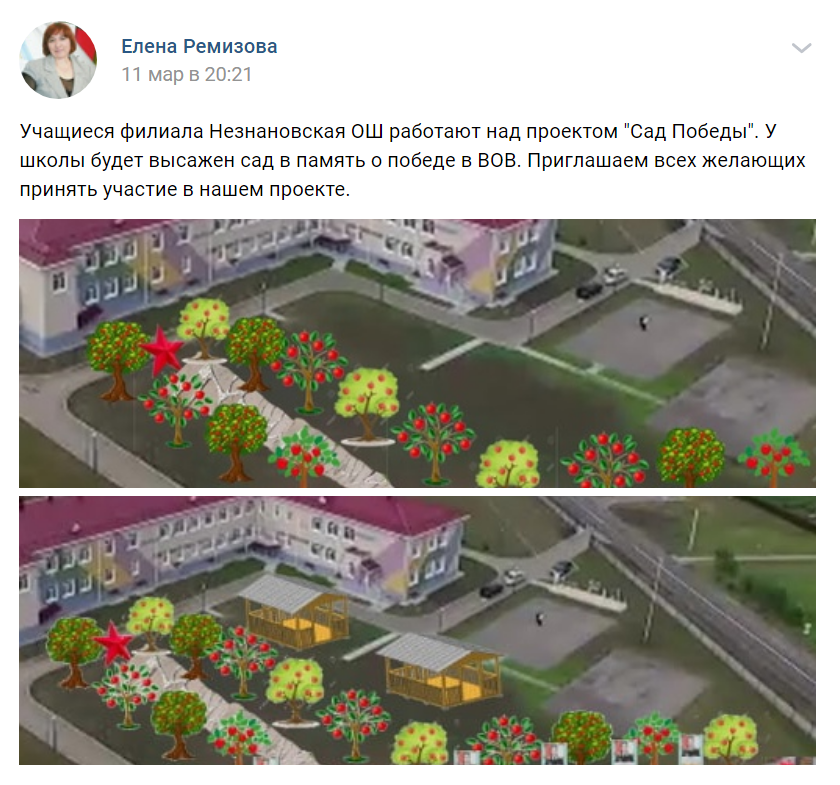 Приложение 2Конкурс рисунков эскизов и компьютерной графики. Учащиеся 1 класса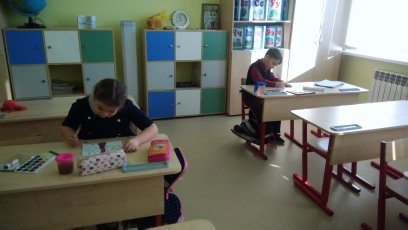 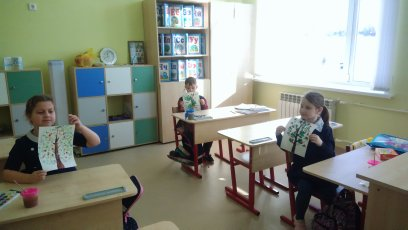 Учащиеся 2 класса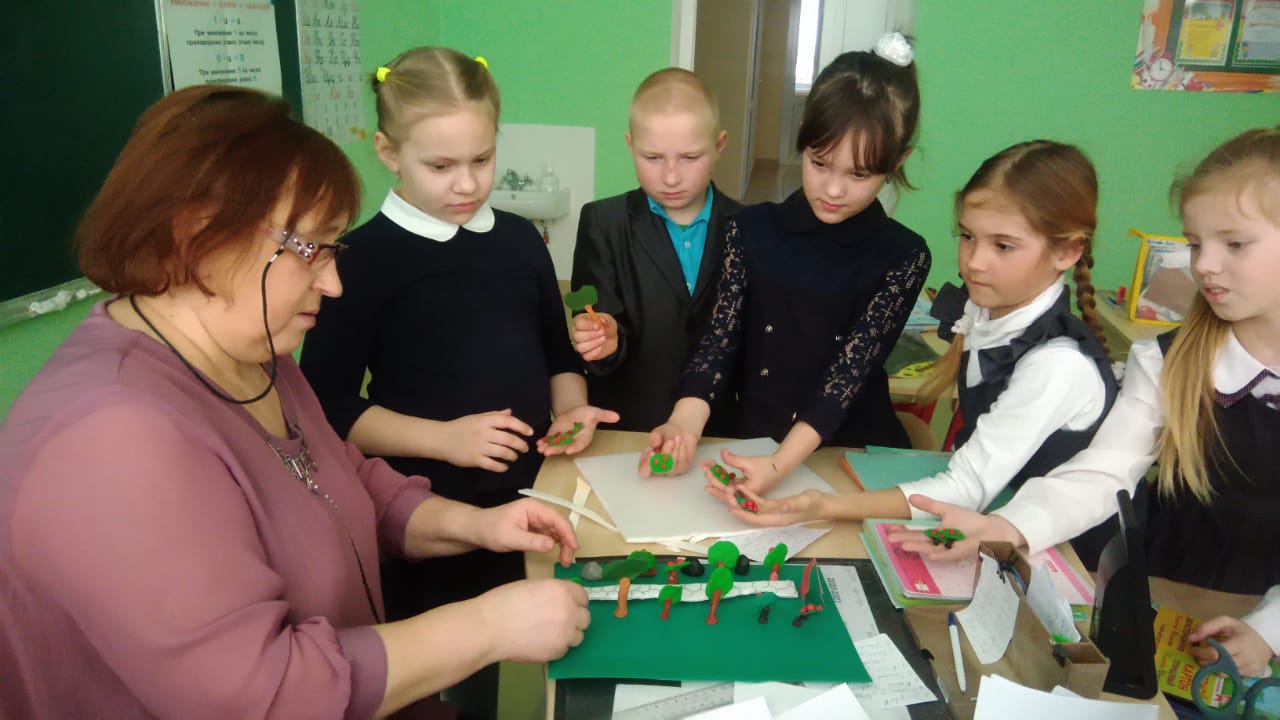 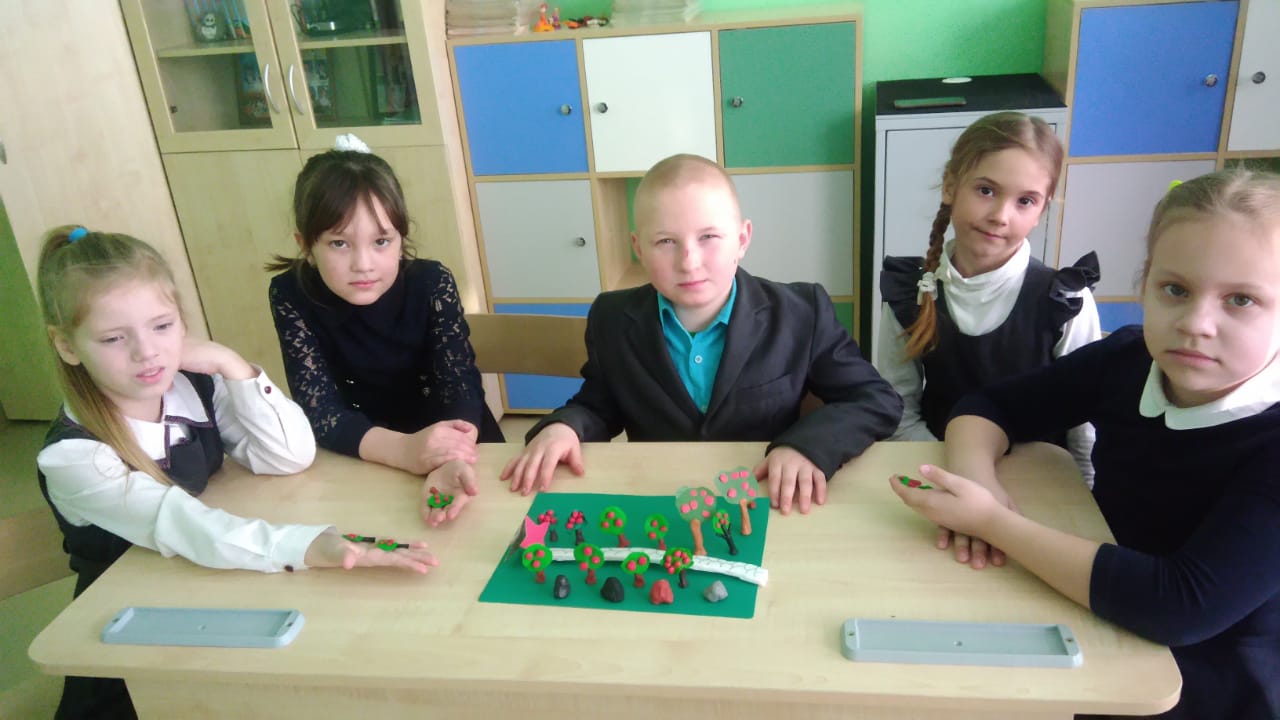 Учащиеся 4 класса 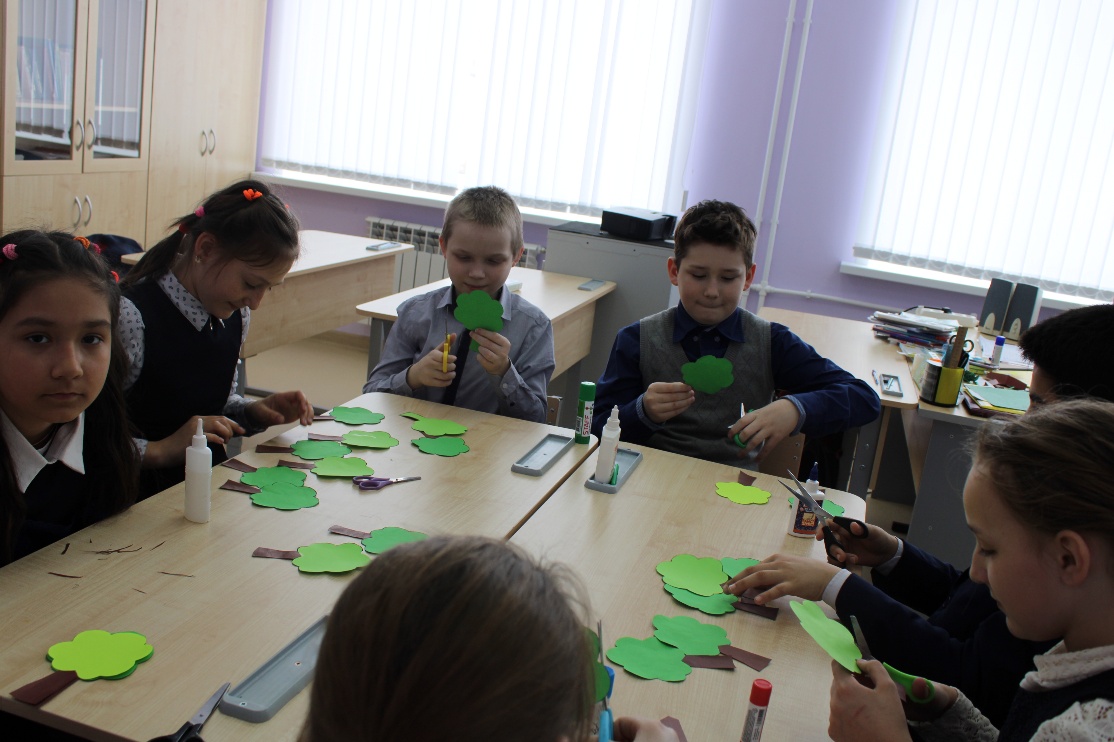 Учащиеся 8 класса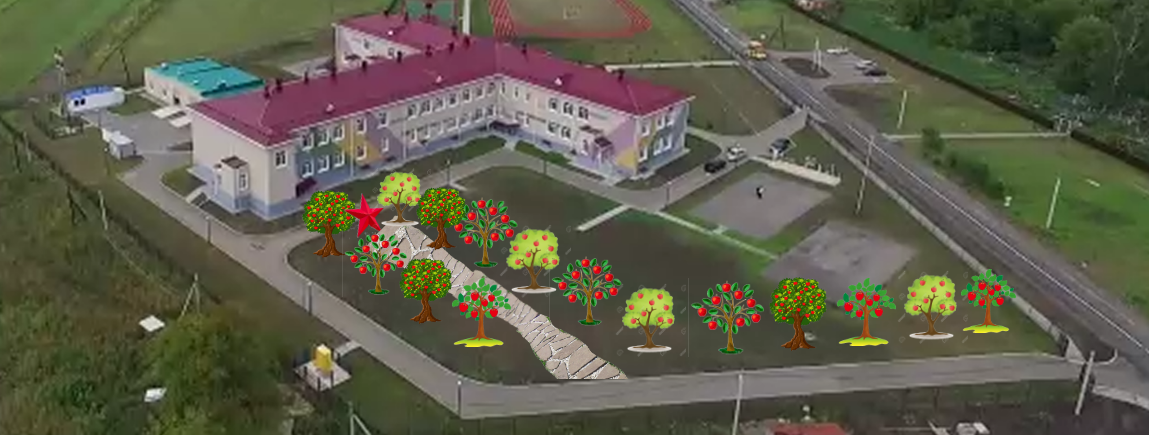 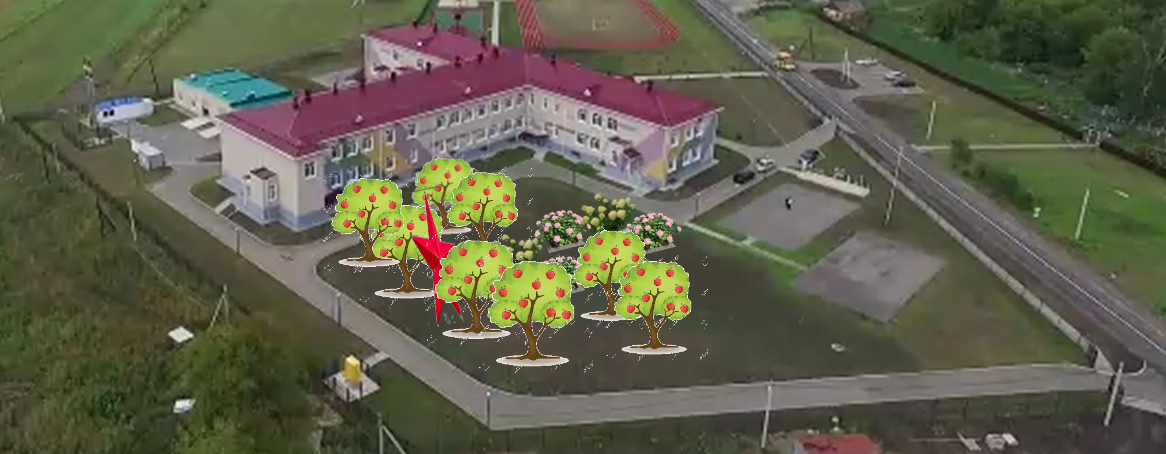 Учащиеся 7 класса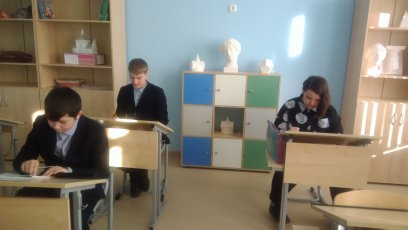 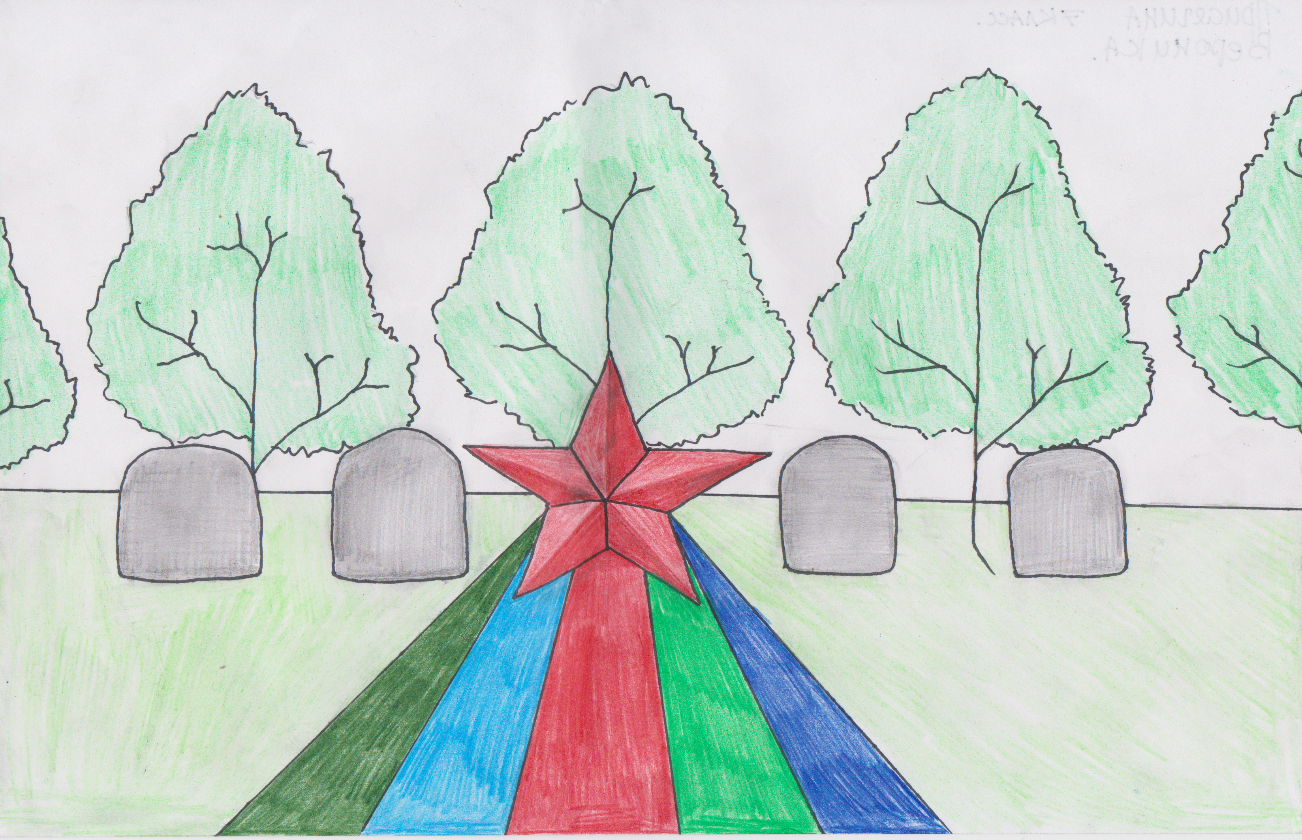 Название проекта«САД ПОБЕДЫ»Благоустройство территории школы.Автор проектаОвечкина Ангелина Алексеевна 26.10.2005 г., 391231, Рязанская область, Кораблинский район, д. Слободка 9 А, тел: 89009674299, e-mail: angelinaoveckina00@gmail.comВк: https://vk.com/angelina_karamelkaРуководитель   проектаШолохова Светлана Николаевна – учитель.ЦельПосадить и вырастить сад в честь победы в Великой Отечественной войне 1941 — 1945 гг., сохранить память об уроженцах и жителях Незнановского сельского поселения – героях и участниках Великой Отечественной войны.Задачи Провести конкурс рисунков «САД ПОБЕДЫ»Провести исследование территории школы.Провести поисково-исследовательскую деятельность.Овладеть практическими знаниями и умениями.Разработать проект благоустройства и озеленения территории школыПровести работы по благоустройству и озеленению территории школыЦелевая аудиторияОбучающиеся школы, педагоги,  родители и жители села.Сроки и реализации проекта2020 – 2022 год.                                                                                                                                                                                                                                                  География проектаРязанская область, Кораблинский район, с. Незнаново, пер. Центральный, д.2Механизм реализации проектаОжидаемые результаты проектаКачественные результаты проекта.Благоустроенная территория новой школы. Будут высажены саженцы яблонь и разбиты клумбы, установлены памятные знаки.Развитие интереса у обучающихся к поисково-исследовательской, музейной и проектной деятельности, связанной с историей Великой Отечественной войны. Количественные результаты проекта.К реализации проекта будут привлечены учащиеся 1-9 классов, педагоги, родители и жители села, примерно 60 человек.Вовлечение родителей и педагогов в волонтёрскую деятельность – 60% Обучающиеся, вовлеченные в добровольную социальную деятельность по проекту, – не менее 100%.Будет высажено 14 -18 саженцев деревьев.Партнеры проектаОрганы власти, бизнес, местное сообщество, общественные организации.Мультипликативность (тиражируемость) проектаСодержание Проекта разместим на школьном сайте и в социальной сети для организации интерактивного сопровождения и привлечения социальных партнеров.  Публикации и статьи в районной газете «Кораблинские вести» и школьной газете. Название этапаСроки реализацииСодержание работыФормы работы1.Подготовительный этапСентябрь 20201.Исследование и постановка проблемы.2.Формулировкацели и задач.- Составление плана и графика работы.- Осмотр участка.- Подготовка почвы.  - Опрос обучающихся, педагогов.- Провести конкурс эскизов «Сад Победы».2.Проектировочный этапОктябрь 2020 – Март2021Сентябрь 2021 – Апрель 20221.Разработка проекта.2.Поиск партнеров и спонсоров.3.Продолжение проекта- Провести поисково-исследовательскую работу.- Овладеть практическими знаниями и умениями.- Разработать проект благоустройства школы.- Составление эскиза.- Составление сметы.- Размещение информации на сайте школы, в социальных сетях.- Встреча с главой Незнановского сельского поселения.- Встреча со спонсорами.- Разработать эскизы монумента, памятных знаков.- Закупить материал.- Изготовить монумент и памятные знаки.3.Основной этапАпрель – Май 2021Апрель – Май 2022Благоустройство территории вокруг школы.-Уборка мусора и сухой травы.- Закупка саженцев. - Посадка саженцев яблонь.- Озеленение газоном.- Установка монумента.- Установка памятных знаков. 4.Заключительный этап9 мая 2022 годаПрезентация и открытие «САДА ПОБЕДЫ»- Проведение митинга.Формы работы Дата- Составление плана и графика работы.- Осмотр участка.- Подготовка почвы.  - Опрос обучающихся, педагогов.- Провести конкурс эскизов «Сад Победы».- Провести поисково-исследовательскую работу.- Овладеть практическими знаниями и умениями.- Разработать проект благоустройства школы.- Составление плана сада.- Составление сметы.- Размещение информации на сайте школы, в социальных сетях.- Встреча с Главой Незнановского сельского поселения.- Встреча со спонсорами.-Уборка мусора и сухой травы.- Приобретение саженцев. - Посадка саженцев яблонь.- Озеленение газоном.- Разработка эскизов монумента, памятных знаков.- Закупка материала.- Изготовление монумента и памятных знаков.- Установка монумента.- Установка памятных знаков.- Проведение митинга.Сентябрь 2020Октябрь 2020Ноябрь 2020Ноябрь – Декабрь 2020Декабрь 2020 – Январь 2021Январь – Февраль 2021Март – Апрель 2021Апрель – Май 2021Сентябрь 2021 – Апрель 2022№Наименование затратКоличество Цена (руб.)Сумма (руб.)Шпагат1 бобина100 100Колышки (1м.)18 шт. 30540Удобрение.40004000Яблоневые саженцы14-18 шт.60010800Газонная трава.40004000Баннер 1,5х2,1или 1,2х1,8 6 шт. 500030000Баннерная стойка.6 шт.400024000Цемент 400400Карбонат для звезды.1200012000Уголок- пластик для звезды 50х50х2,7 м.25 шт.651625Клей 5 шт.4002000Итого:89465РискиВозможность по снижению рисковПостоянное поддержание интереса всех участников к реализовываемому проектуМониторинг заинтересованности обучающихся и участников проектаОтсутствие у школы необходимых средств для приобретения посадочного материала.Привлечение интересных и известных людей в пиар-акции.Наличие поддержки со стороны кураторов и социальных партнёров.Привлечение интересных и известных людей в пиар-акции.Общественное мнение – отсутствие поддержки со стороны родителей и общественностиВыступление на родительских собраниях с целью информирования о миссии и задачах проектаПриживаемость саженцев.Составить график ухода за растениями во время каникул.